Название предмета: Алгебра и начала математического анализаКласс: 11УМК: Алгебра и начала математического анализа, 11 класс, в 2-х ч. Ч. 1 . Учебник для учащихся общеобразовательных организаций (профильный уровень)/ А.Г. Мордкович, П.В. Семенов. – 8-е издание., стер. – М. : Мнемозина, 2014г. Ч. 2. Задачник для учащихся общеобразовательных организаций (профильный уровень)/ под ред. А.Г. Мордкович – 8-е издание., стер. – М. : Мнемозина, 2014г. Уровень обучения: ПрофильныйТема урока: Решение логарифмических уравненийОбщее кол-во часов, отведенное на изучение темы: 4 часаМесто урока в системе уроков: 4 урок по темеЦель урока: систематизация методов решения логарифмических уравненийЗадачи урока:-организовать работу по обобщению и систематизации знаний учащихся по теме «Логарифмические уравнения»-осмыслить уже известные знания, выработать умения и навыки по их применению. Закрепить основные методы решения логарифмических уравнений, предупредить появление типичных ошибок.- развивать логическое мышление для сознательного восприятия учебного материала.- инициализировать познавательную активность, способствовать положительной мотивации к изучению предмета.Планируемые результаты:  научиться целесообразно выбирать способы решения логарифмических уравнений, делать проверку или прикидку результатов.Техническое обеспечение: Компьютер, интерактивная доска, документкамераДополнительное методическое и дидактическое обеспечение урока: Официальный информационный портал ЕГЭ: http://www.ege.edu.ru/, Математика on-line (занимательная математика школьникам): http://www.math-on-line.com/ , Задачи http://www.problems.ru/ и т.д.Содержание урока: решение логарифмических уравнений функционально-графическим методом, методом потенцирования, методом введения новой переменной.Конспект урока по теме: Логарифмические уравненияХод урока Постановка цели, задач урока и мотивации учебной деятельности – 2 мин.Учитель: 
Душой математики является красота и гармония. Я хочу, чтобы вы чувствовали эту красоту, и это чувство помогало вам в изучении такого замечательного предмета, как математика. Ведь сегодня без математики с ее логическим и вычислительным аппаратом невозможно образование современного человека.  О гармонии в математике, о ее красоте говорили очень многие. Об этом говорил и известный геометр XX века академик Александр Данилович Александров. Его слова являются эпиграфом нашего урока: «Холодные числа, внешне сухие формулы математики полны внутренней красоты и жара сконцентрированной в них мысли».Эти слова можно отнести к теме, которую мы с вами изучаем, т. е. к теме «Логарифмические уравнения», сегодня мы проводим обобщающий урок, на котором повторим логарифмические уравнения и методы их решения, покажем, как мы умеем применять наши знания при решении различных заданий.2. Фронтальная устная работа с классом: Что понимают под логарифмическим уравнением? Что называется корнем уравнения? Что значит «решить уравнение»? Какие уравнения называются равносильными? Что такое потенцирование? Обязательной ли является в общем случае проверка найденных значений неизвестного по условию уравнения? Какие свойства логарифмов вам известны? Диктант с последующей взаимопроверкой (ответы: да – 1, нет - 0) 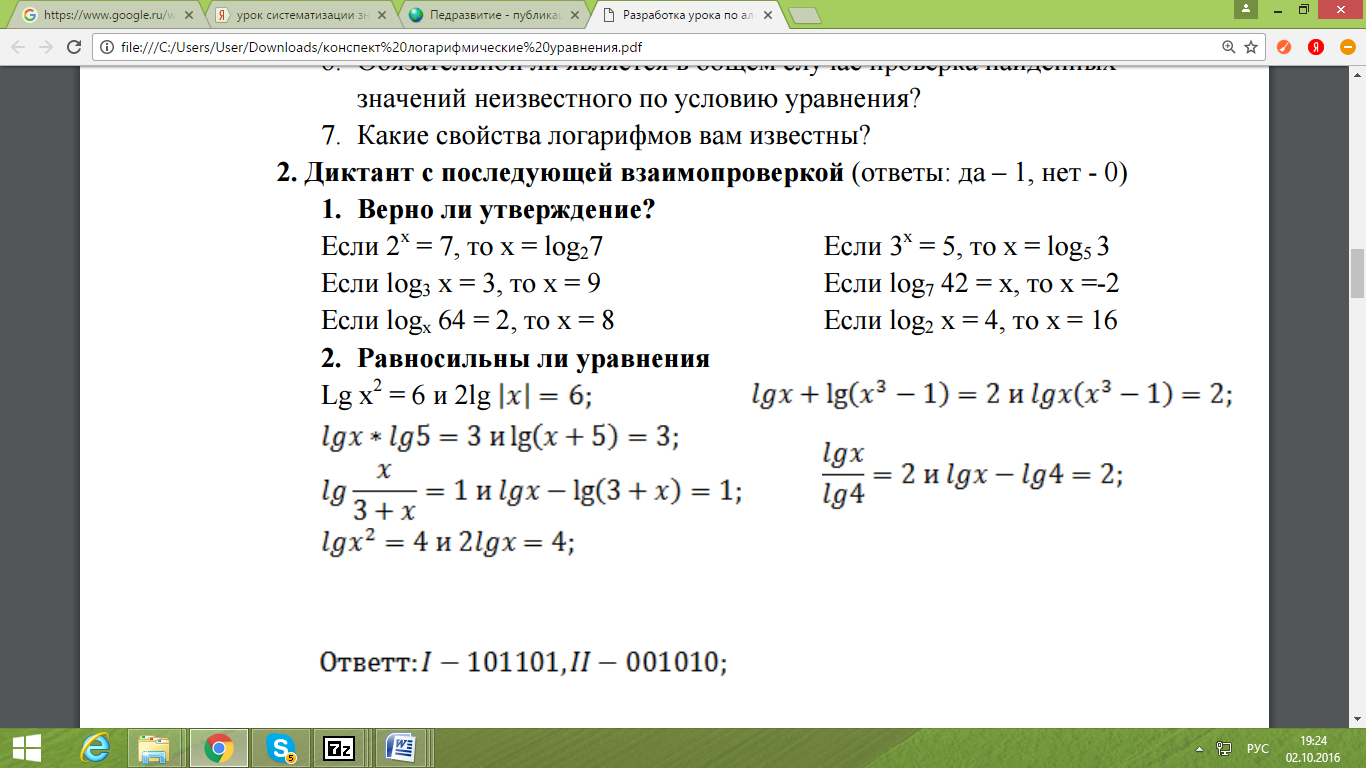 Работа со слайдами, где систематизируются методы решения уравнений.Оформление записей в тетрадях.Слайд 1.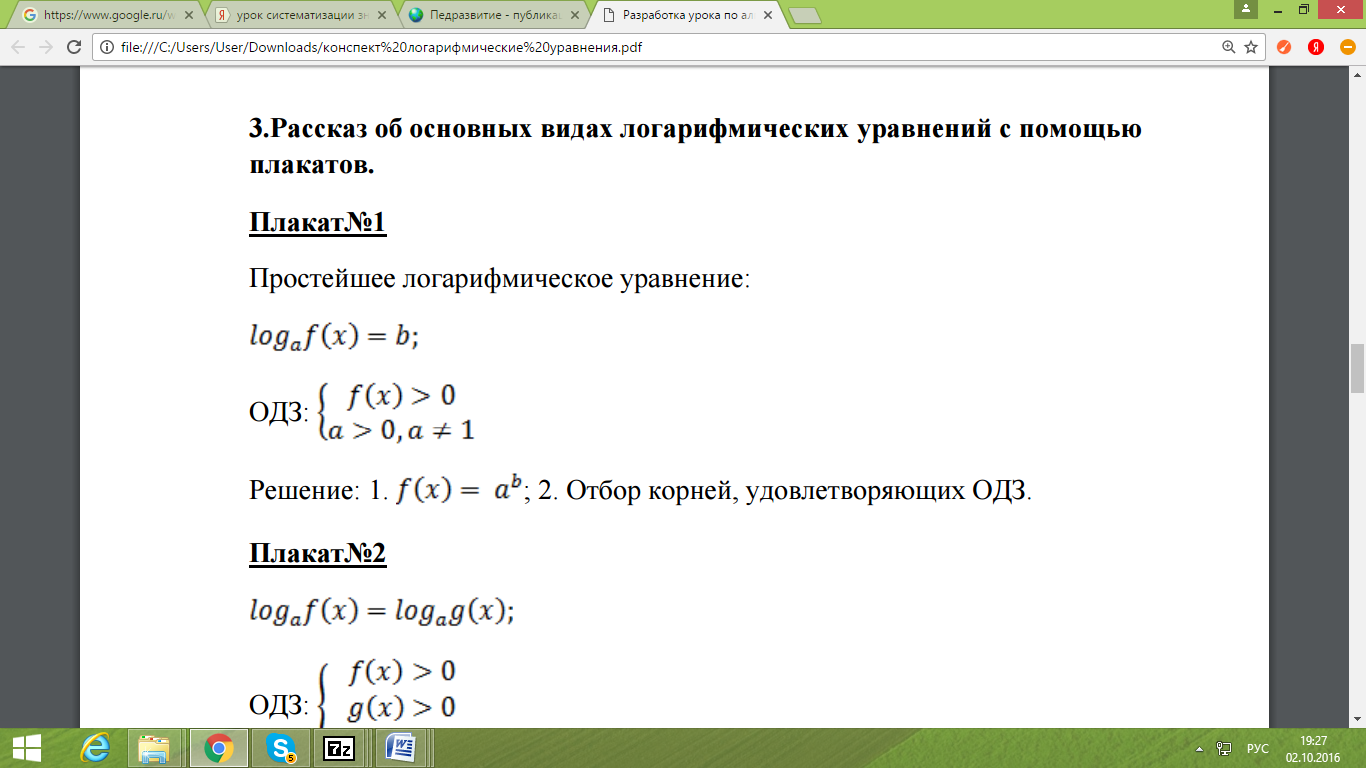 Слайд 2.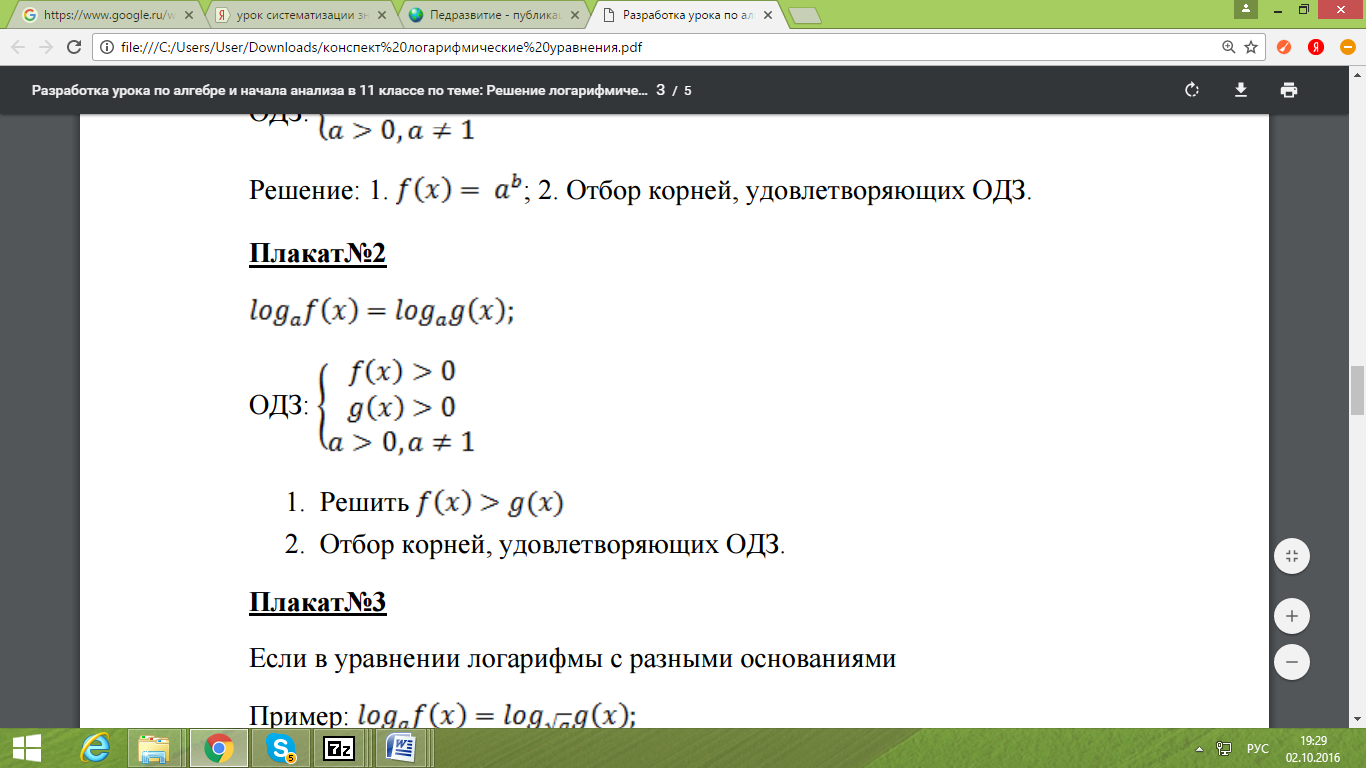 Слайд 3.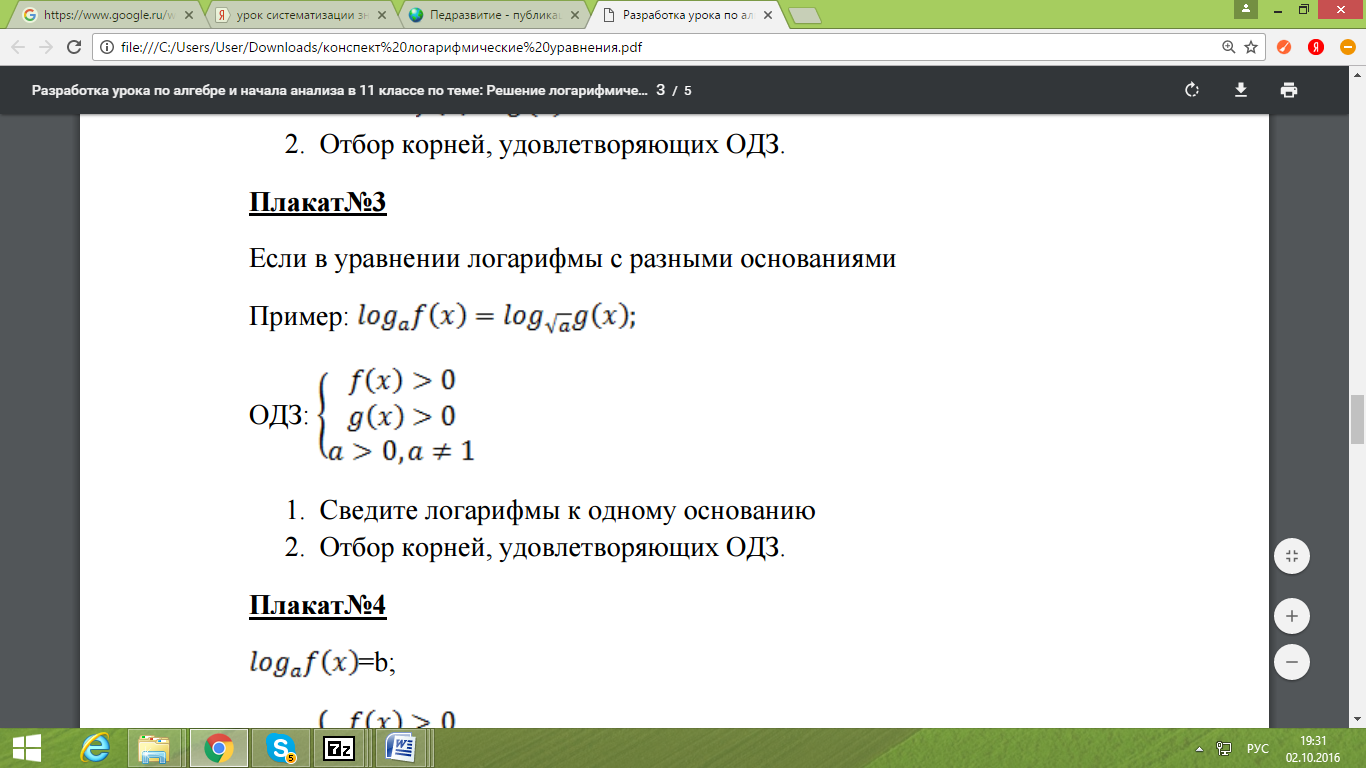 Слайд 4.b>0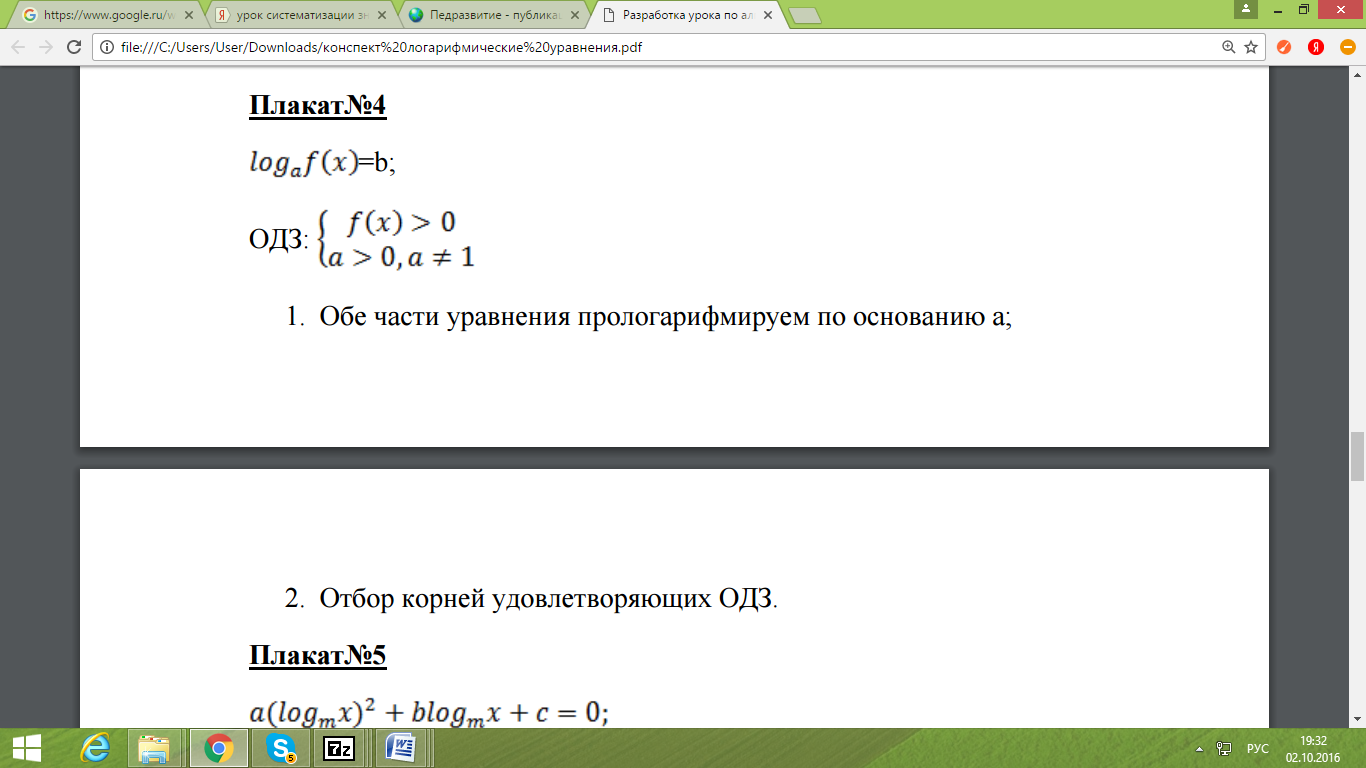 Слайд 5.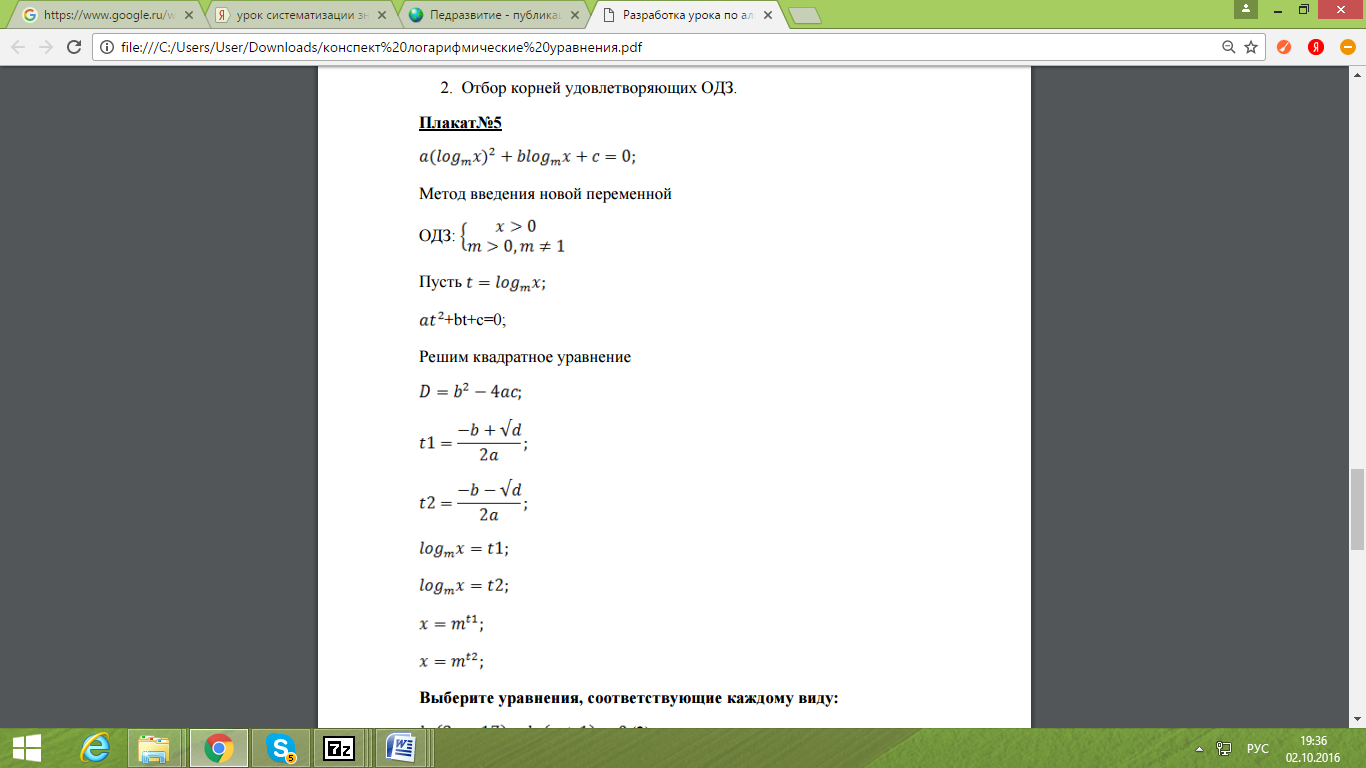 Учащимся предлагается устная работа: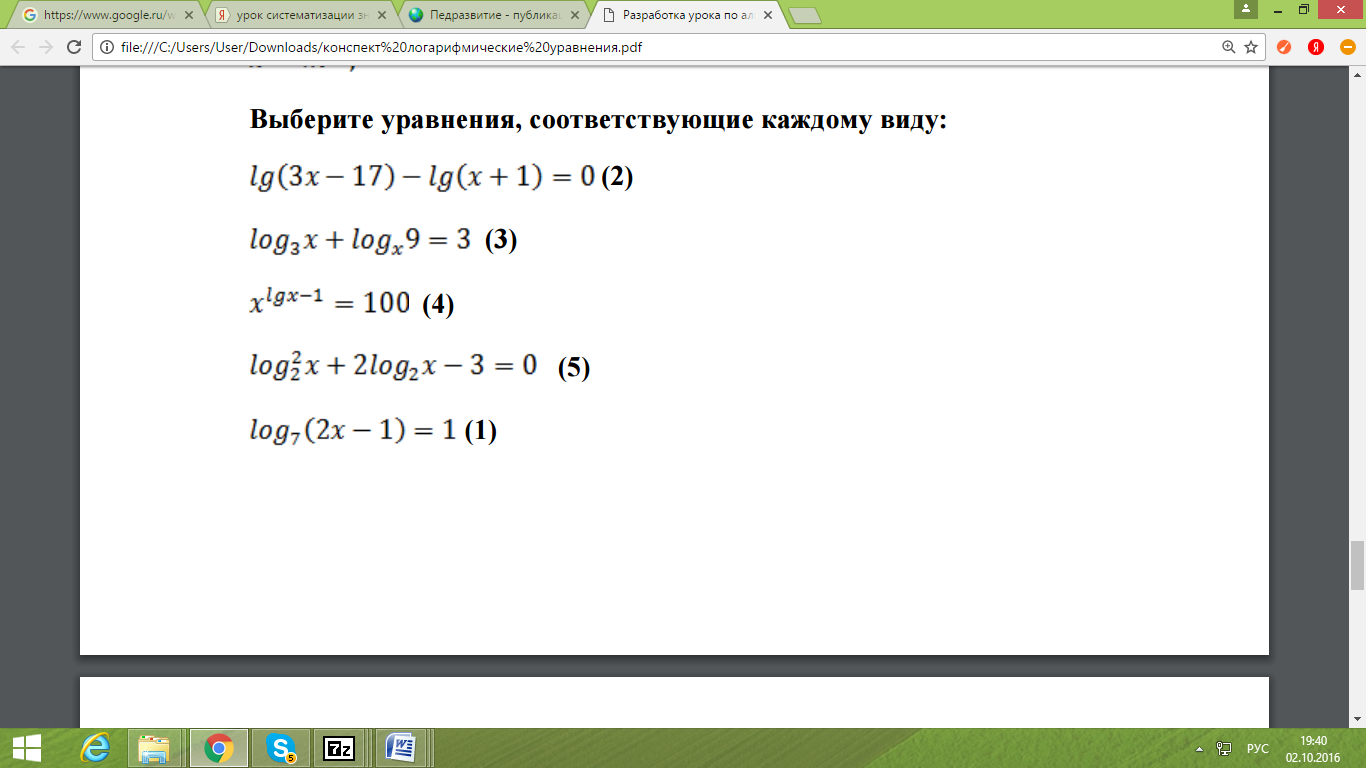   (?)Отметим, что кроме приведенных методов решения логарифмических уравнений, в некоторых случаях целесообразно использовать функционально-графический метод, основанный на использовании графических иллюстраций или каких-либо свойств функций. Так как логарифмическая функция в левой части уравнения возрастает,  а линейная функция в правой части уравнения – убывает, то заданно уравнение имеет только один корень, который легко находится путем подбора: х=5.Самостоятельная работа учащихся, с предварительным ананлизом выбора метода решения уравнения и с последующей проверкой через документ-камеру уравнений, которые вызовут затруднения учащихся (если таковые будут)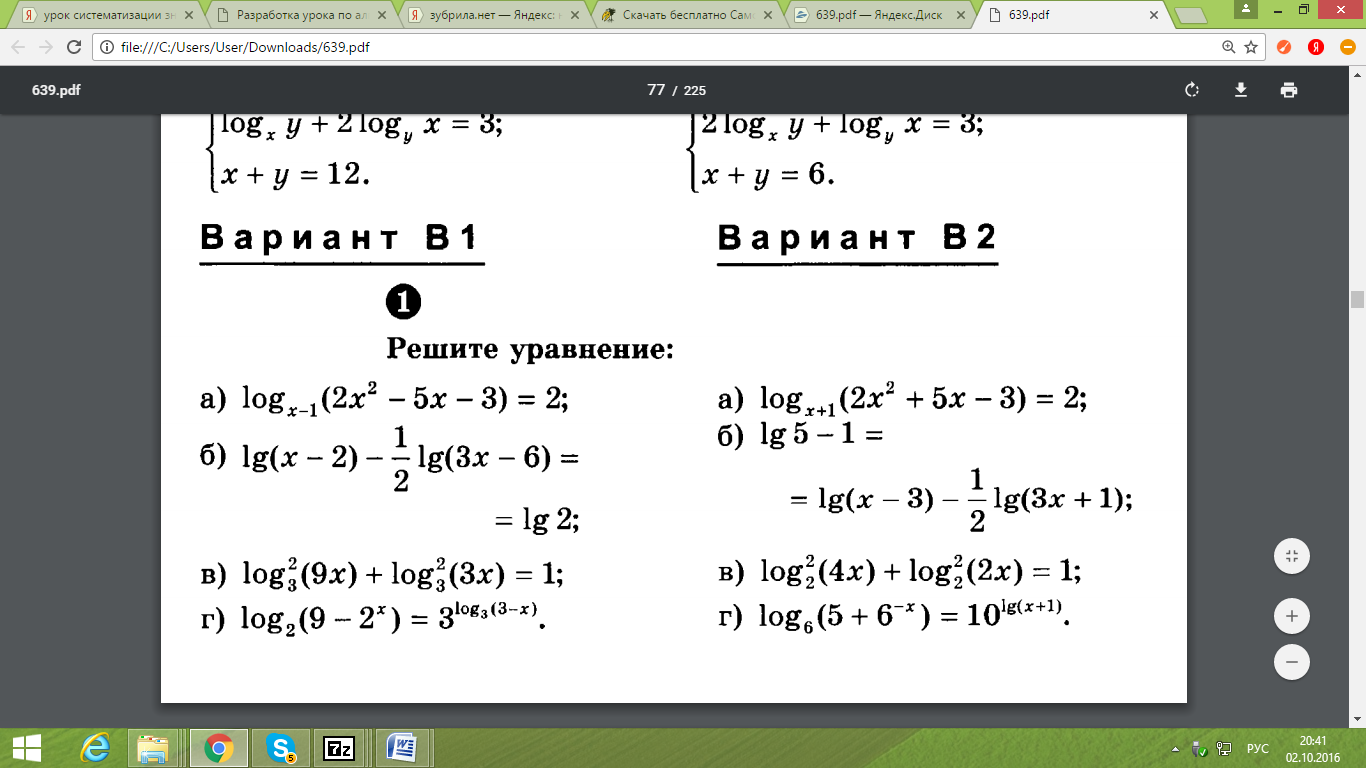 Подводится итог урока:Ученики, получив специальный лист, отвечают на вопросы (да, нет, не совсем): 1. Я знаю, как выбрать метод решения логарифмического уравнения _________________ 2. Я могу решать различные логарифмические уравнения __________________ 3. Я знаю, когда необходимо исследовать область допустимых значений переменной в логарифмических уравнениях ____________________ 4. Я усвоил(а), когда необходимо применять функциональный (графический) метод решения логарифмических уравнений ______________________ 5. Я ставлю себе за работу на уроке оценку «______________» Фамилия, имя ________________________________ Домашнее задание предлагается на карточке с программируемым ответом:При подготовке данного урока были использованы разработки и материалы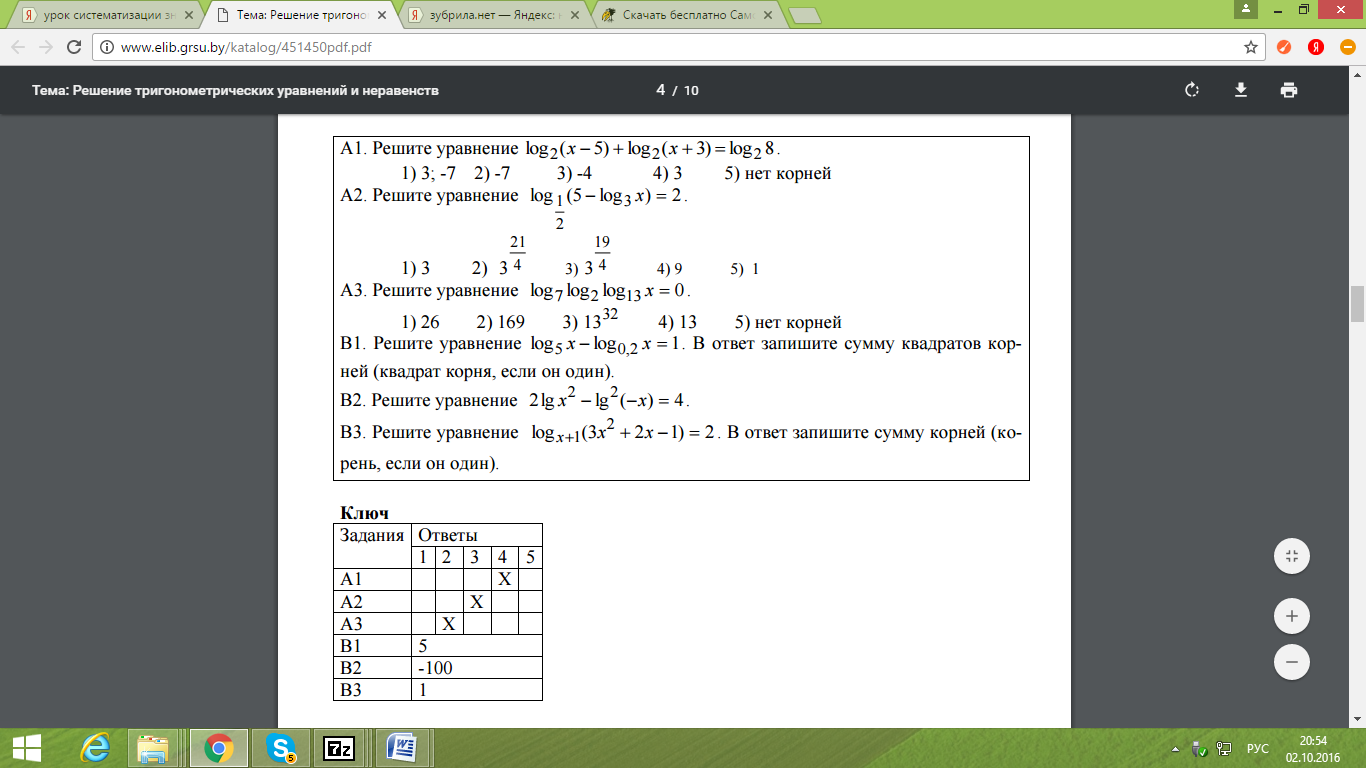 
учителя математики высшей категории, кандидата физико-математических наук ГУО «Гродненская городская гимназия» Корлюковой И. А.,учителя математики МБОУ «Черемшанская СОШ №1»  Макаровой Ю.А.дидактические материалы Ершовой А.П., Голобородько В.В.